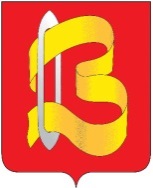 Ивановская областьКонтрольно-счетная комиссияГородского округа Вичугаул. 50 лет Октября, д.19, офис 302, 312, г. Вичуга, Ивановская область, 155331Тел (49354) 3-01-85, 3-01-84 Е-mail: kskgovichuga@mail.ruОКПО 37338107, ОГРН 1123701000697, ИНН/КПП 3701047637/370101001 19.12.2019г.ЗАКЛЮЧЕНИЕ на  проект  решения  городской  Думы городского округа Вичуга № 79 «О внесении изменений в решение городской Думы городского округа Вичуга от 21.12.2018г. № 68 «О бюджете городского округа Вичуга на 2019 год и на плановый период 2020 и 2021 годов»Настоящее заключение Контрольно-счетной комиссии городского округа Вичуга на проект решения, подготовлено на основании норм и положений Бюджетного кодекса Российской Федерации, Положения о бюджетном процессе в городском округе Вичуга, Положения о контрольно-счетной комиссии городского округа Вичуга. Контрольно-счётная комиссия городского округа Вичуга, рассмотрев представленный проект Решения  городской  Думы городского округа Вичуга,  № 79  «О внесении   изменений  в  решение  городской  Думы  городского  округа Вичуга от 21.12.2018г. № 68 «О бюджете городского округа Вичуга на 2019 год и на плановый период 2020 и 2021г., сообщает следующее.      1.  Проектом решения предусматриваются изменения основных характеристик бюджета на 2019 год. Анализ изменений приведен в таблице:Как видно из таблицы, проектом решения в 2019 году уменьшен общий объем и доходов,  и расходов местного бюджета. 2.        Изменение доходной части бюджета городского округа Вичуга :План по собственным доходам уменьшается на общую сумму 1 969 201 руб. 49 коп., в том числе: - на основании уточненного прогноза поступлений акцизов, полученного от администратора доходов УФК по Ивановской области, план уменьшается на 4 762, 88 руб.;- уменьшается план по НДФЛ  на сумму 1964 438,61 руб.           Доходная часть бюджета уменьшается в 2019 году  в части безвозмездных поступлений на сумму 79 930,38 руб.:на основании полученных уведомлений по расчетам между бюджетами в план по безвозмездным поступлениям вносятся следующие изменения:- субсидия на поэтапное доведение средней зарплаты педагогическим работникам  муниципальных организаций дополнительного образования детей в сфере физической культуры и спорта до средней в Ивановской области  увеличивается на 19 917, 76 руб.;- субвенция по выплате компенсации части родительской платы уменьшается на 99 848,14 руб.3.      Проект решения предусматривает изменения объема расходов.      Расходы бюджета  2019г. уменьшаются   на сумму 2 049 131,87руб., в том числе:          Как видно из таблицы, в 2019 году по 1-ой  из 14-ти муниципальных программ отмечается  увеличение объемов ассигнований и лимитов бюджетных обязательств в связи с необходимостью оплаты счетов, представленных на оплату в декабре.          В целях подготовки к завершению текущего финансового года и за счет сложившейся экономии уменьшаются бюджетные ассигнования и лимиты бюджетных обязательств  в 10 программах.		Контрольно-счетная комиссия городского округа Вичуга отмечает, что представленный проект Решения городской Думы городского округа Вичуга № 79» О внесении изменений в решение городской Думы городского округа Вичуга шестого созыва от 21.12.2018г. № 68 «О бюджете городского округа Вичуга на 2019 год и на плановый период 2020-2021 годов» соответствует нормам и положениям Бюджетного Кодекса Российской Федерации и направлен на  сохранение сбалансированности  и платежеспособности бюджета, обеспечение в полном объеме обязательств по первоочередным расходам и недопущение роста кредиторской задолженности.Председатель Контрольно-счетной Комиссии городского округа Вичуга:                 		           О.В. СтрелковаИсполнитель Карасева Л.С.Тел: 3-01-85Показатели  ДОХОДЫ, из них:  ДОХОДЫ, из них:  ДОХОДЫ, из них: РАСХОДЫ, из них: РАСХОДЫ, из них:ДЕФИЦИТ (-)ПРОФИЦИТ (+)ВСЕГОналоговые и неналоговые доходыбезвозмездные поступленияВСЕГОРасходы на обслуживание государственного долгаСогласно решения № 71 от 28.11.2019г:Согласно решения № 71 от 28.11.2019г:Согласно решения № 71 от 28.11.2019г:Согласно решения № 71 от 28.11.2019г:Согласно решения № 71 от 28.11.2019г:Согласно решения № 71 от 28.11.2019г:Согласно решения № 71 от 28.11.2019г:2019 год512 652 422,26128469323,16384 183 099,10528 323 905,423 111 000,00-15 671 483,16Согласно проекта решения № 79 :Согласно проекта решения № 79 :Согласно проекта решения № 79 :Согласно проекта решения № 79 :Согласно проекта решения № 79 :Согласно проекта решения № 79 :Согласно проекта решения № 79 :2019 год510 603 290,39126500121,67384 103 168,72526 274 773,553 063 317,96-15 671 483,16ИзмененияИзмененияИзмененияИзмененияИзмененияИзмененияИзменения2019 год-2 049 131,87- 0,40%-1 969 201,49-1,53%-79 930,38-0,02%2 049 131,87-0,39%-47 682,04-1,54%--------Наименование показателяИзменения, предлагаемые проектом решения2019 годИзменения, предлагаемые проектом решения2019 годМуниципальная программа «Развитие системы образования городского округа Вичуга» Предусматривается уменьшение расходов  на сумму  969 692,96руб.Подпрограмма "Развитие дошкольного образования детей" – 757 919,00 руб.;Подпрограмма "Создание современных условий обучения в муниципальных учреждениях"-456 013,00 руб.; Подпрограмма "Организация отдыха детей в каникулярное время в образовательных организациях"- 68 269,00 руб.;Подпрограмма "Развитие дополнительного образования в сфере физической культуры и спорта" +260 941,35руб.;Подпрограмма "Развитие дополнительное образование в сфере культуры и искусства» + 152 614,83 руб.;Подпрограмма "Обеспечение деятельности муниципальных образовательных организаций"- 1 200,00 руб.;Подпрограмма "Предоставление мер социальной поддержки в сфере образования" – 99 848,14Муниципальная программа «Развитие культуры городского округа Вичуга»Предусматривается уменьшение расходов на сумму  152 614,83 руб.Подпрограмма "Организация культурного досуга и отдыха населения" – 59 995,00 руб.;  Подпрограмма "Библиотечно-информационное обслуживание населения" – 3 701,51руб.;Подпрограмма "Обеспечение деятельности муниципальных учреждений в области бухгалтерского  учета" -57 500,00руб.;  Подпрограмма "Развитие архивного дела" – 31 418,32 руб.       Муниципальная программа «Совершенствование системы местного самоуправления городского округа Вичуга»Предусматривается уменьшение расходов на сумму 9 890,00руб.Подпрограмма "Обеспечение деятельности администрации городского округа Вичуга, её отраслевых (функциональных) органов, структурных подразделений  и муниципальных казённых учреждений, обеспечивающих деятельность администрации городского округа Вичуга" – 9 890,00 руб.Муниципальная программа"Обеспечение безопасности населения и профилактика наркомании на территории городского округа Вичуга"Предусматривается уменьшение расходов на сумму 283 181,86 руб.  Подпрограмма "Предупреждение и ликвидация чрезвычайных ситуаций"          - 283 181,86 руб.Муниципальная программа"Социальная поддержка населения городского округа Вичуга"Предусматривается уменьшение расходов на сумму 74 699,49 руб.  Подпрограмма "Оказание мер социальной поддержки многодетным семьям, пострадавшим в результате пожара"  - 74 699,49 руб.Муниципальная программа «Обеспечение доступным и комфортным  жильем, объектами инженерной инфраструктуры и услугами жилищно-коммунального хозяйства населения городского округа Вичуга»Предусматривается уменьшение расходов на сумму 255 450,99 руб.       Подпрограмма «Государственная и муниципальная поддержка граждан в сфере ипотечного жилищного кредитования»-230 588,09 руб.;Подпрограмма "Установка, компенсация затрат на установку индивидуальных приборов учета коммунальных ресурсов, проведение технического диагностирования газового оборудования в муниципальном жилом фонде городского округа Вичуга"  -24 862,90 руб.Муниципальная программа"Долгосрочная сбалансированность и устойчивость бюджетной системы"Предусматривается уменьшение расходов на сумму 47 682,04 руб.  Подпрограмма "Управление муниципальным долгом"- 47 682,04 руб.Муниципальная программа"Развитие транспортной системы в городском округе Вичуга"Предусматривается уменьшение расходов на сумму 14 108,85 руб.Подпрограмма "Ремонт автомобильных дорог общего пользования местного значения, придомовых территорий многоквартирных домов и проездов к придомовым территориям многоквартирных домов" – 2 108,85 руб.;Основное мероприятие "Организация и повышение безопасности дорожного движения"  -12 000,00 руб.Муниципальная программа "Благоустройство городского округа Вичуга"Предусматривается увеличение расходов на сумму 121 593,93 руб.     Подпрограмма "Наружное освещение" + 121 593,93 руб. В связи с необходимостью оплаты счетов, представленных на оплату в декабре.Муниципальная программа"Содействие занятости населения городского округа Вичуга"Предусматривается уменьшение расходов на сумму  666,34 руб.         Подпрограмма "Организация общественных работ"  - 499,00 руб.    Подпрограмма "Организация временной занятости молодежи"  -167,34 руб.Муниципальная программа городского округа Вичуга"Формирование комфортной городской среды на 2018-2022 годы"Предусматривается уменьшение расходов на сумму 473,68 руб.      Подпрограмма «Благоустройство общественных территорий городского округа Вичуга»ИТОГО, программные расходы1 686 867,11 руб.Непрограммные расходыПредусматривается уменьшение расходов на сумму 362 264,76 руб.   Обеспечение деятельности Главы городского округа Вичугана сумму -18 300,00 руб.;Обеспечение деятельности председателя Контрольно-счётной комиссии городского округа Вичуга на сумму -8 092,33 руб.;    Обеспечение деятельности аппарата Контрольно-счётной комиссии городского округа Вичуга на сумму – 15 522,43 руб.;Резервный фонд администрации городского округа Вичуга на сумму – 300 000,00 руб.;Разработка Проекта внесения изменений в Правила землепользования и застройки городского округа Вичуга на сумму – 20 350,00 руб.ВСЕГО2 049 131,87